Тест «Степенная функция, её свойства и график»,__________________________________________1.Степенной функцией называется функция вида:2.График, какой функции, изображён на картинке?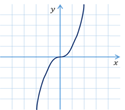 3.Укажите истинные утверждения.Степенная функция у = х2n,где  n - натуральное число, обладает следующими свойствами:4. Укажите истинные утверждения.Степенная функция у = х2n-1, где n- натуральное число, обладает следующими свойствами:5. Укажите истинные утверждения.Степенная функция у=хр, где – р положительное действительное нецелое число, обладает следующими свойствами:6. Дополните: График функции у=х2n называют  _________________________________________ 7. При каком значении x значение функции y=x2-3x+2 будет равно 0?    _____________________.8.Укажите номер рисунка, на котором изображен 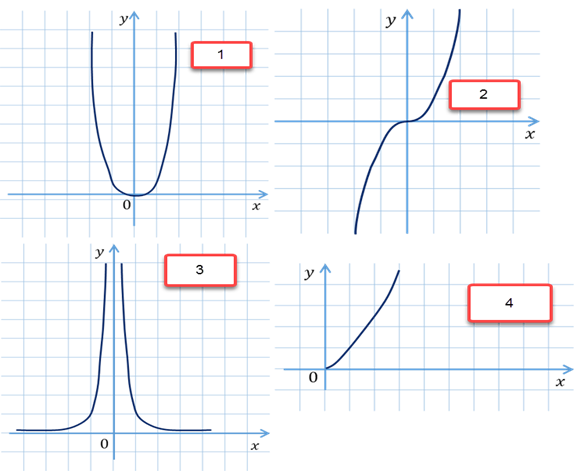 1) график нечётной функции ________________, 2) график чётной функции __________________,3) график функции которая не является чётной и не является нечетной .  _______________________.9. Функция задана формулой f(x)=x4. Вычислите разность f(2)- f(1)._____________Ключ   к   тесту:1) ;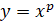 2) y=px;3) ;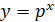 4).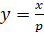 1);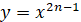 2) ;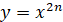 3) ;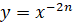 4) .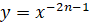 1) область определения-все действительные числа, то есть множество R;2) множество значений - все действительные числа, то есть множество R;3) функция чётная;4) функция ограничена сверху;5)функция принимает наименьшее значение у=0 при х=0;6) функция является убывающей на промежутке х≤0 и возрастающей на промежутке х≥0.1) область определения - множество действительных чисел;2) множество значений - множество действительных чисел3) функция нечётная;4) функция является убывающей;5) функция является ограниченной сверху.1) область определения – все действительные числа, то есть множество R;2) множество значений - все действительные числа, то есть множество R;3)  функция является возрастающей на промежутке х≥0;4) функция не является ни чётной, ни нечётной;5) функция принимает наименьшее значение у=0 при х=0.123456789